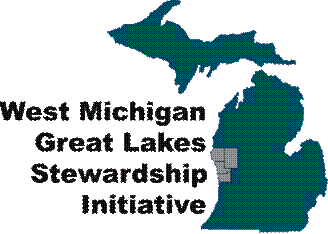 Date:  Wednesday, May 27th, 2015Time:   5:00 p.m. – 8:00 p.m. (see end of document for more details)Goals: The Youth Symposium will be:An opportunity for students of WMGLSI teams to share their schools projects, through displays, presentations, and interactions with leaders from their schools and their communities. A time to reflect on the impacts that GLSI projects had on student learning and community sustainability.An opportunity to continue to highlight the importance of collaboration between youth and community partners to support place based learning, environmental protection, and stewardship activities within our communities.An opportunity to share successes, challenges and insights into successful school and community partnerships.Audience:  The audience will consist of school administration, township, city/village, county administration and leaders, potential and collaborating community partners, leaders in the environmental field, community members, parents and new teachers.Expectations:Teachers and 4-6 selected students to attend all portions of the youth symposium.  (accommodations can be arranged for more students if you make arrangements with Erica)To maximize student involvement you can have one group of students create and present the oral presentation and another group focus on the tabletop display and answer questions during the viewing sessions.  Groups in the past have also had each student take a turn during the presentation. Students to create a tabletop display concerning stewardship projects.   Since the public will see this, please consider quality of work as your students will be representing their school and WMGLSI.2-3 students to be present at their display during viewing sessions to answer questions and discuss their projects.  Students can take turns at display so they can view other student displays and eat.Students will create and participate in a 2-3 minute oral presentation concerning their GLSI project.  (i.e. video, song, PSA, slideshow of pictures, PowerPoint, skit, book reading etc.) – Be creative and professionalOral Presentation Guidelines:  three minute maximum!!!Describe your community and the local issue or problem that was addressed and how you determined it was a community need/problem Describe community engagement – who in the community was informed, how community was involved, and who in community took on leadership roles, and/or acknowledgement of community partner assistance.A summary of the research that was conducted on issue/problem – this could include the issue itself, the history of the issue in your community, what’s previously been done about it in your community or other communities, its impact on your community, etc. Solutions/ideas proposed to address issue/problem and what course of action was taken and why. A timeline might also be appropriate showing who is doing what and when. What did you learn?  Tabletop Display GuidelinesBackground on issue/problem addressed.  A summary of the research that was conducted on issue/problem – this could include the issue itself, the history of the issue in your community, what’s previously been done about it in your community or other communities, its impact on your community, etc. Data collected (qualitative and/or quantitative).Examples of student work, journal entries, observations, art work, photos of workdays, interviews, books, news resources, video, graphs, etc. can be very effective to showcase what students have learned and accomplished through the project.Analysis of data – include measurable evidence of how the solution impacted or is expected to impact the problem/issue, positive outcomes that you hope to achieve, if it didn’t impact the issue positively describe why it didn’t work, challenges and what was done to overcome them, etc. What happened as a result of implemented solution? Lessons learned – what worked, didn’t work, things you would do differently, what do you hope others can learn from your work, advice to others who may want to tackle a similar problem.Ideas on ways to expand on the solution in the future Photos, graphs, journal entries, logs, posters, drawings, and any other visuals created during this project can be very effective.Feel free to have a laptop showing pictures, videos, etc.Be sure to acknowledge partnersTimeline for the day of event:TimeActivity4:00 pm - 4:45 pm1st group sets up displays5:00 pm – 6:00 pmOpening, welcome, 1st set of presentations5:00 pm - 5:45 pm2nd group sets up displays6:00 pm – 7:00 pmView displays and eat (all teams need to keep their display set up for the whole hour7:00 pm – 8:00 pm2nd set of presentations and closing